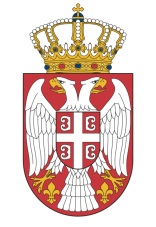                 Република Србија        ПОТПРЕДСЕДНИК ВЛАДЕМИНИСТАРСТВО ГРАЂЕВИНАРСТВА,                                                  Прилог  1                           САОБРАЋАЈА И ИНФРАСТРУКТУРЕ         Број:         Датум:         Немањина 22 – 26, БеоградЗ А Х Т Е ВЗА ОДОБРАВАЊЕ КОРИШЋЕЊА СРЕДСТАВА РЕПРЕЗЕНТАЦИЈЕ      У складу са Директивом о oдобравању и употреби средстава репрезентације, број 110-00-00172/2014-01 од 06.11.2014. године, подносим захтев за одобравање коришћења средстава репрезентације:ПОВОД: ________________________________________________________________________ДАТУМ: ____________________МЕСТО: ________________ПРОЦЕЊЕНА ВРЕДНОСТ: ___________ динара.САГЛАСНОСТ ОДЕЉЕЊА ЗА БУЏЕТ И ФИНАНСИЈСКО УПРАВЉАЊЕ:__________________________________           Корисник средстава                                                               Одобрава                репрезентације                                                         __________________________                                      ________________________Име, презиме, функција и потпис                          Име, презиме, функција и потпис                Република Србија                                                                            Прилог  2        ПОТПРЕДСЕДНИК ВЛАДЕМИНИСТАРСТВО ГРАЂЕВИНАРСТВА,  САОБРАЋАЈА И ИНФРАСТРУКТУРЕ         Број:         Датум:         Немањина 22 – 26, БеоградИЗВЕШТАЈ О УПОТРЕБИ СРЕДСТАВАРЕПРЕЗЕНТАЦИЈЕ      У складу са Директивом о oдобравању и употреби средстава репрезентације, број 110-00-00172/2014-01 од 06.11.2014. године, подносим извештај о употреби средстава репрезентације:ДАТУМ : ________________________________________         ВРЕМЕ: ________________________________________            МЕСТО :________________________________________             ПРИСУТНА ЛИЦА, ИНСТИТУЦИЈЕ ИЗ КОЈИХ ДОЛАЗЕ И ЊИХОВЕ ФУНКЦИЈЕ  __________________________________________________________________________________________________________________________________________________   ИЗНОС УТРОШЕНИХ СРЕДСТАВА : ____________динараСАГЛАСАН:  _____________________________       Корисник средстава                                                                              репрезентације                                                                       Одобрава__________________________                                        ________________________     Име, презиме, функција и потпис                                Име, презиме, функција и потпис